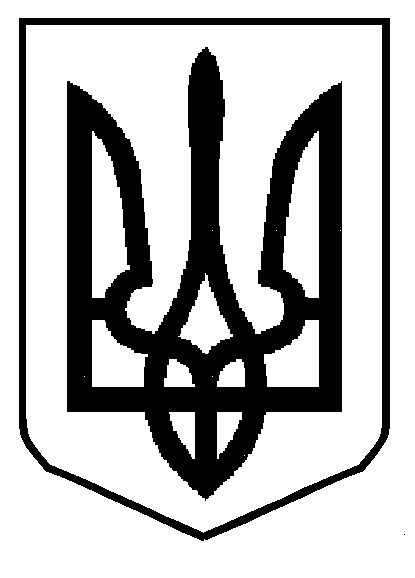 УКРАЇНСЬКИЙ ЦЕНТР ОЦІНЮВАННЯ ЯКОСТІ ОСВІТИЛЬВІВСЬКИЙ РЕГІОНАЛЬНИЙ ЦЕНТР ОЦІНЮВАННЯ ЯКОСТІ ОСВІТИ вул. Шевченка, .Львів, 79039, тел./факс: (032)2314983,е-mail: lvivtest@lv.testportal.gov.ua,  web-сайт: lv.testportal.gov.ua, код ЄДРПОУ 3441840018.12.2023  №404/03-29  					            Директорові					            Департаменту освіти і науки                          					            Львівської облдержадміністрації					             Олегу ПАСЦІ                                                                                         Керівникам місцевих органів управління                         освітою Львівської області Про деякі питання реєстрації для участі в сертифікації у 2024 році  Шановні колеги!Підпунктом 1 пункту 4 наказу Міністерства освіти і науки України від 01 грудня 2023 року № 1464 «Про деякі питання проведення сертифікації педагогічних  працівників у 2024  році» (далі - Наказ) визначено категорії педагогічних працівників, які можуть пройти сертифікацію у 2024 році:- учителі початкових класів;- учителі математики, які забезпечують реалізацію нового Державного стандарту на першому циклі базової загальної середньої освіти;- учителі української мови і літератури, які забезпечують реалізацію нового  Державного  стандарту на першому циклі базової загальної середньої освіти;- учителі навчальних предметів (інтегрованих  курсів) громадянської та історичної освітньої галузі та/або освітньої галузі «Суспільствознавство» (всесвітньої історії, вступу до  історії України та громадянської освіти, громадянської освіти, історії України, основ правознавства, курсів «Досліджуємо історію і суспільство», «Історія: Україна і світ», «Україна і світ: вступ до історії та громадянської освіти»).Наказом установлено, що реєстрацію педагогічних працівників, які виявили бажання пройти сертифікацію у поточному році, буде проведено з 15 до 30 січня 2024 року.Українським центром оцінювання якості освіти розроблено рекомендовані форми довідок, необхідних для реєстрації педагогічних працівників відповідних категорій для участі в сертифікації у 2024 році, що додаються. Зразки цих довідок також буде розміщено на сайті ЛРЦОЯО.Звертаємо увагу на окремі випадки, що можуть виникнути в процесі реєстрації педагогічних працівників, які виявили бажання пройти сертифікацію:1) може бути зареєстрованим педагогічний працівник, який реєструється для проходження сертифікації учителів української мови і літератури, у якого в довідці зазначено,  що за основним місцем роботи він працює учителем за фахом: «Українська мова і література» або «Українська мова», або «Українська література», за умови, що він/вона має 2 роки педагогічного стажу та забезпечує реалізацію нового Державного стандарту на першому циклі базової середньої освіти з відповідного навчального предмета (української мови та/або української літератури чи інтегрованого курсу мовно-літературної галузі);2) буде відмовлено в реєстрації для участі в сертифікації:учителю, який працює за фахом «Українська мова і література», «Українська мова», «Українська література», «Математика», але не забезпечує реалізацію нового Державного  стандарту на першому циклі базової середньої освіти з жодного з відповідних предметів;учителю, який працює в закладі освіти за фахом «Початкові класи», «Українська мова  і література», «Українська мова», «Українська література», «Математика», «Історія» за сумісництвом чи суміщенням, зокрема керівнику закладу освіти чи філії або його заступнику тощо.Просимо зазначену вище інформацію довести до відома зацікавлених осіб.Дякуємо за співпрацю. Додатки: Зразки рекомендованих форм довідок, необхідних для реєстрації педагогічних працівників відповідних категорій для участі в сертифікації у 2024 році на 4 арк. в 1 прим.                                                                                                                    Ольга Янушевич (032)2422664, 0676734979З повагою, директор                             	      Лариса СЕРЕДЯК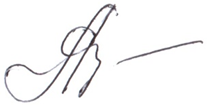 